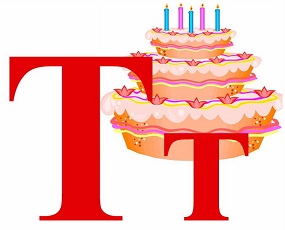 Знакомство с буквой Т и звуками [т] и [т ‘]Назовите предметы на картинках и скажите, что у них общего…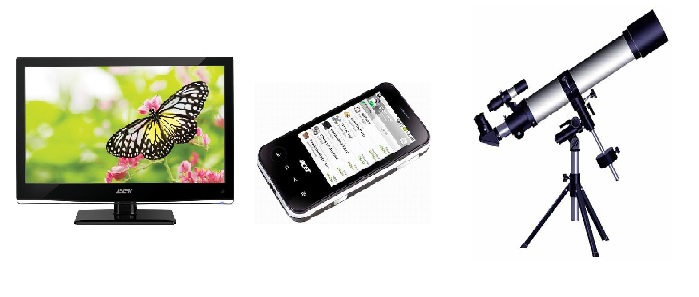 Вы заметили, что они начинаются на ТЕЛЕ-. Знаете, почему? Часть слова ТЕЛЕ… с греческого языка tele означает «вдаль», «далеко». А теперь объясните, почему «телевизор» назвали «ТЕЛЕвизором»?  А телефон, телескоп?«телевидение» — значит «видение на расстоянии»«телефон» — «звук на расстоянии»«телескоп» (от греческого skopeo — смотрю) «смотрю далеко». Догадались, что означает «микроскоп»?Какие слова вы еще знаете на ТЕЛЕ…?Телепортация (перемещение объекта на расстояние), телевидение, телезритель, телепатия (передача мыслей).А еще эти слова начинаются на новый звук [т`]. Произнесите его несколько раз. Опишите его…. Да, это согласный, глухой, мягкий. Существует ли звук [т] твердый? Придумайте слова, которые начинаются на [т]….1. Придумайте слова со звуком [т], и со звуком [т ‘]. 2. «Слоговой аукцион»Придумайте слова со слогами та- (тарелка, тапочки, танец, Таня, таракан, талон), те- (театр, телефон, тени, телега, тело).Назовите имена детей, в которых есть слоги то-, та-, -ня, ма-, -ра, -ся. (Тоня, Тома, Таня, Тося, Тамара и т.п.)3. «Доскажи словечко» Я антоним шума, стука, Без меня вам ночью мука. Я для отдыха, для сна, Называюсь…   (тишина) По небесам оравою Бредут мешки дырявые, И бывает иногда: Из мешков течет вода. Спрячемся получше От дырявой…   (тучи) Наш приятель тут как тут.Всех домчит он в пять минут. Эй, садись, не зевай, Отправляется…   (трамвай) – Почему корова эта маленького роста? – Отвечает Вове Света: – Очень даже просто, Это же – ребенок, Это же…   (теленок) 4. «Поймай звук». Взрослый называет слова. Если в слове звук [т ‘] – дети хлопают, если звук [т] – топают. Кнут, тень, тигр, торт, три, тетерев, енот, тетрадь, портфель, лето, капуста, растение, танец, картина.5. ЧистоговоркиТо-то-то – поиграли мы в лото.Та-та-та – у нас в доме чистота.Ти-ти-ти – съели кашу всю почти.Ты-ты-ты – сметану съели всю коты.Ту-ту-ту – молока налью коту.Тьё-тьё-тьё – отложили мы шитьё.6. «Один — много» Куст – (кусты), холод – (холода), город – города, пруд – пруды, мост – мосты, след – следы, крот – кроты, енот – еноты, лёд –льды, завод – заводы, гвоздь – гвозди, обед – обеды, привет – приветы, парад – парады, год – годы, самолёт – самолёты, билет – билеты, рекорд – рекорды, медведь – медведи, ледоход – ледоходы, прут – пруты.Это буква Т (тэ)! 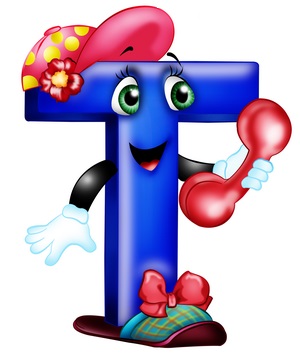 С телефоном, да еще и в тапочках! 1. Найди спрятанные буквы Т. 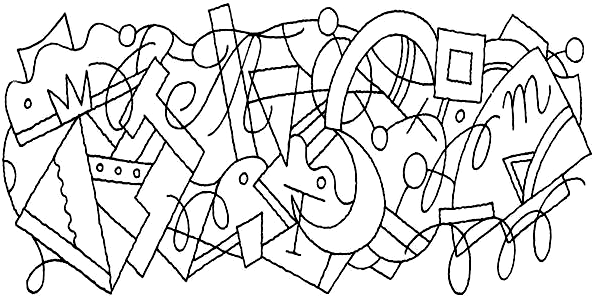 2. Найди такую же букву, как внизу.                 Найди в кружок все буквы Т.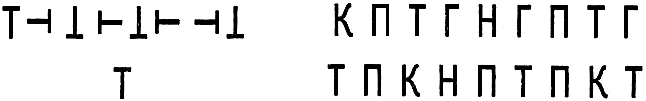 3. Соедини с буквой Т только те предметы, названия которых начинаются 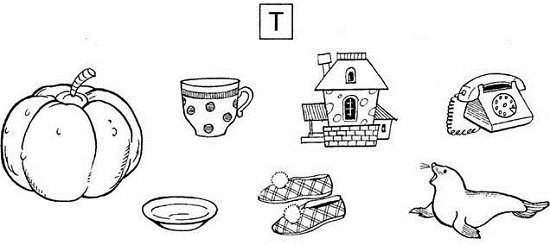 со звуков [т], [т`].4. Буква потеряласьВставьте пропущенные буквы: ка – ок, с – ук, аис –, ко –, кус – ы, ни – ки, кана –, кис – и.5. И г р а   «Найди слово в слове»Тигр (тир), теннис (тени), тумбочка (тумба, точка, бочка), уточки (точки, очки, кит, кот).6. И г р а   «Волшебная цепочка» Составьте цепочку из слов, изменяя в них по одной букве. Ток – так – там – таз.Составьте цепочку из слов, в которых последняя буква предыдущего слова является началом следующего. Тигр – роща – аист – тень.7. Читаем…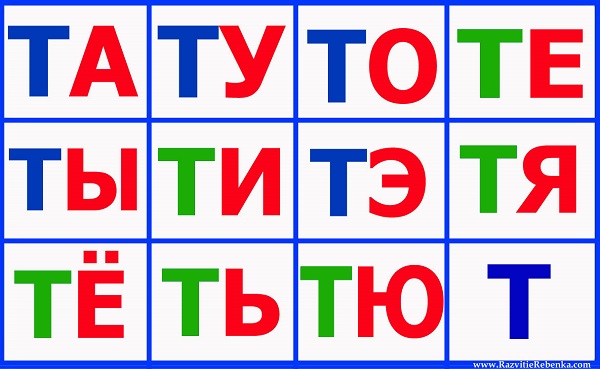 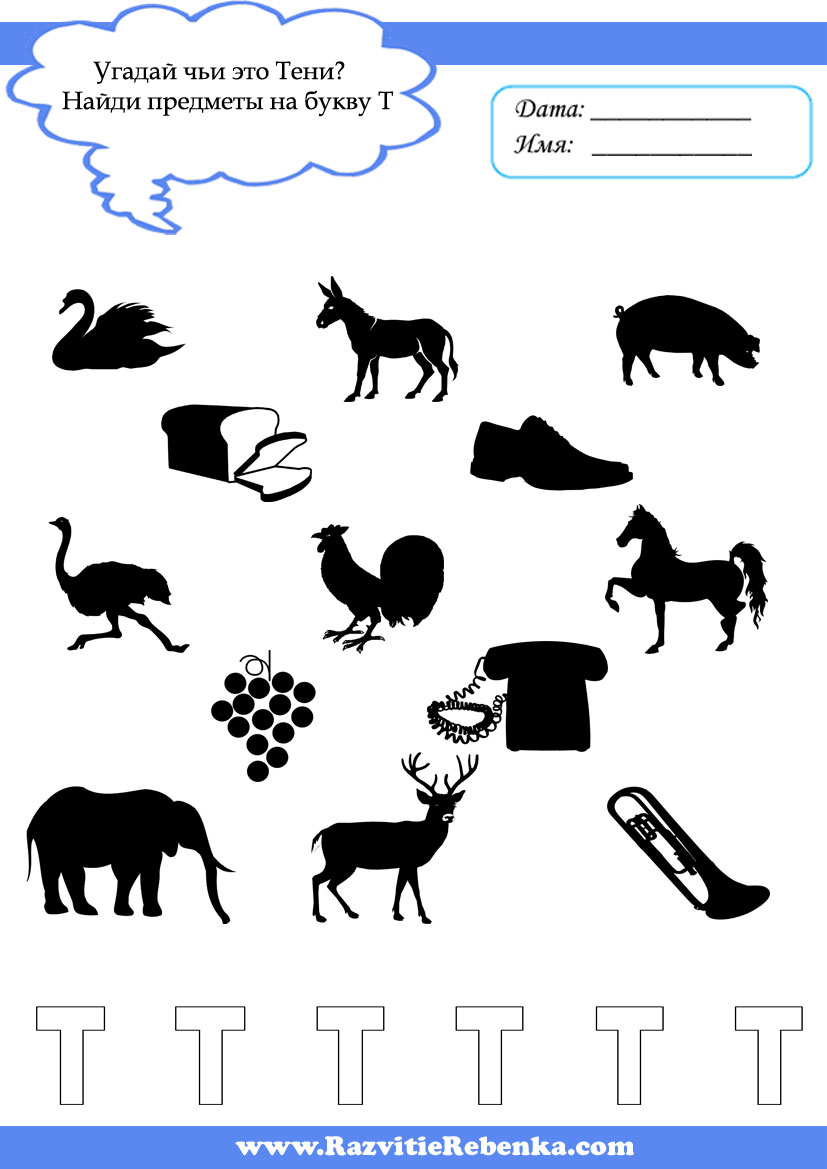 